Name:____________________Technology changes in the early 1900’sSummary:______________ extended progress into all areas of American life, including neglected ________ areas.A. _______________ became affordable and greatly improved transportation.  _________ ________     developed the assembly line, which lowered the cost.	Affordable automobiles had a big impact:		1. Greater mobility (ability to get around).		2. Many new __________ were created.		3. Led to growth in transportation-related industries such as __________, _________      and gasoline, __________ ___________________.4. Allowed people to move to ______________ areas (just outside cities).B. The invention of the airplane improved transportation.	1. The _____________ __________________, Wilbur and Orville, were the first to fly in 1903 at     Kitty Hawk, North Carolina.  The first flight was _______ feet.2. Airplanes were used in ___________ _______ ___. By the mid-1920’s passenger service     began.C. Communication was changed by technology.	1. Increased availability of ________________________.	2. ___________ was developed by Guglielmo ______________and the ___________________                   industry grew (___________  _______________).	3. _______________ became a popular form of entertainment. 	4. Radio, television, and the movies brought a common ______________ to the people of the      United States.  For the first time, people all across the country had access to the same      programs.D. _________________________ (the spread of electric power) changed American __________.	1. Many ________________________ products became available:		- __________________  ______________________.		- __________________  ______________________.		- __________________  ______________________ (for wells).	2. _________________ _______________ became common in homes.	3. ___________ and other forms of _________________________ improved.	4. Improved _____________________________.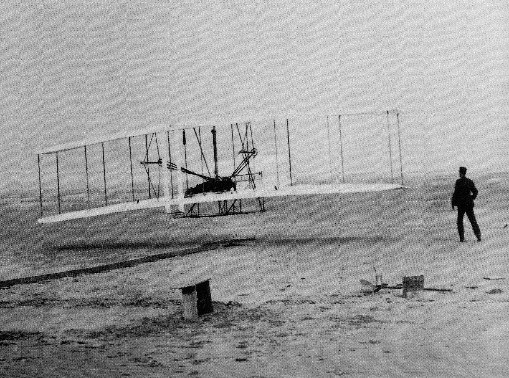 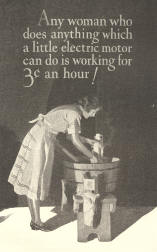 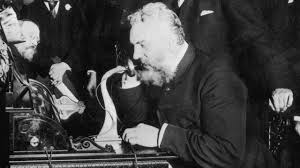 